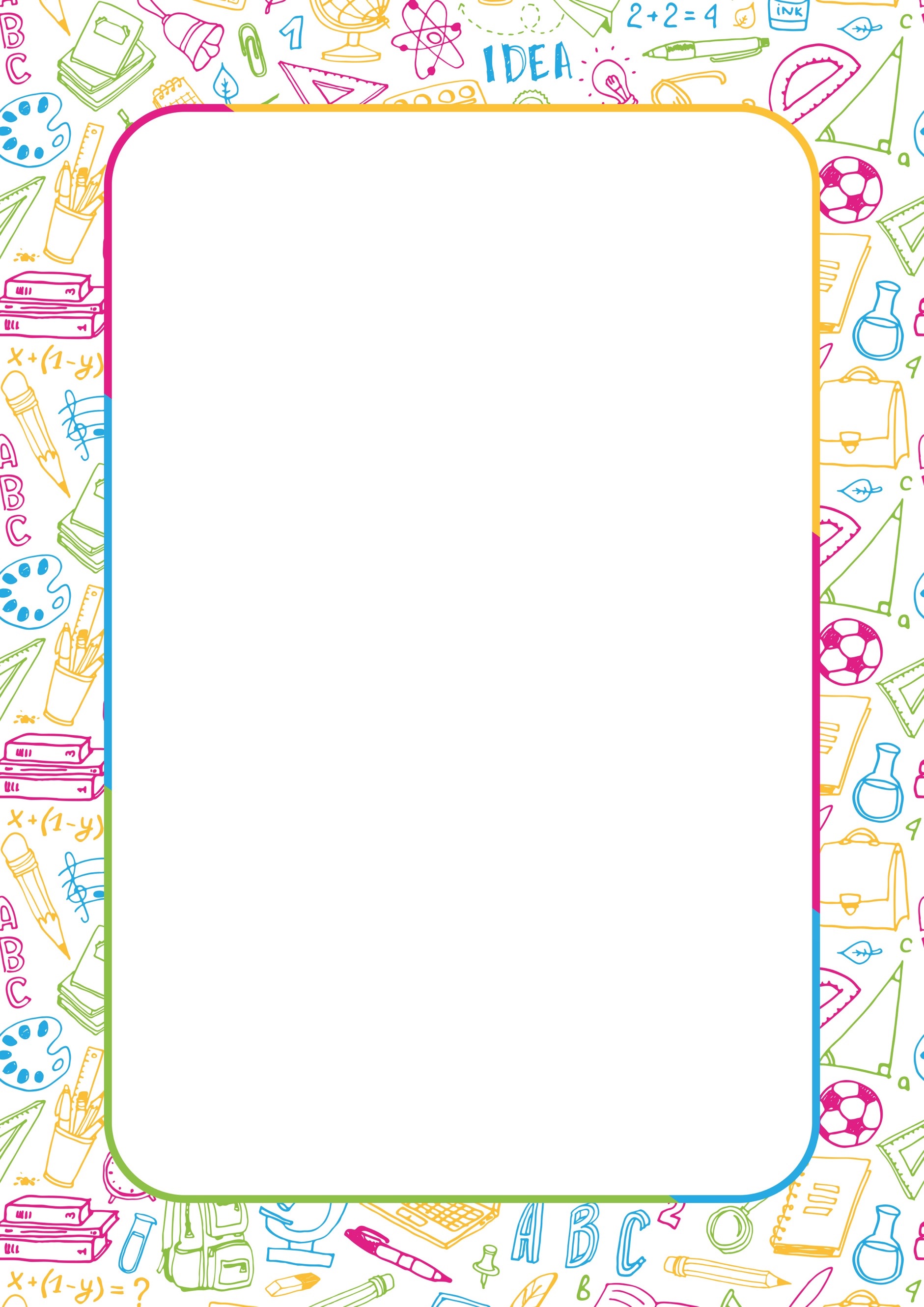 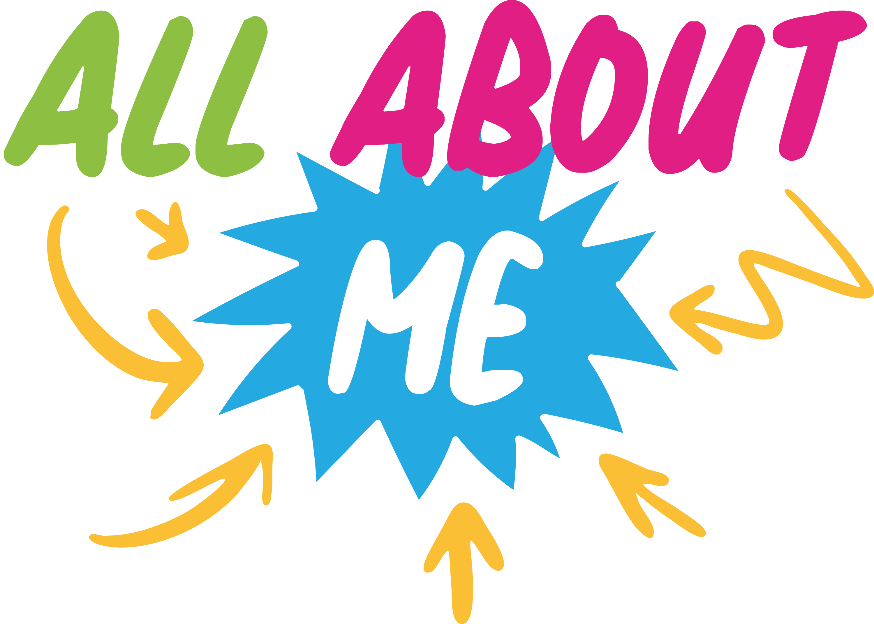 My RelationshipsThese are the important people in my life (This can include family, friends, pets and other adults).My Name:I like to be known as:My Date of Birth:Today’s Date:I was helped by:My FamilyClick on the box below to add a picture of yourself or something that represents you.Click on the box below to add a picture of yourself or something that represents you.Click on the box below to add a picture of yourself or something that represents you.My FriendsMy Family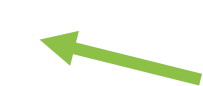 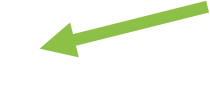 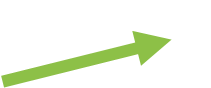 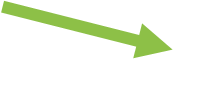 My FriendsImportant People in SchoolOther Important PeopleImportant People in SchoolOther Important PeopleMy Personal ProfileI like  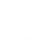 I don’t like  I like  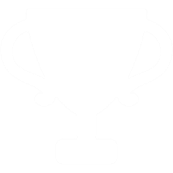 What I am good at and proud of: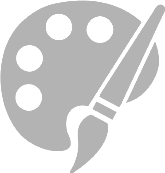 My hobbies and interests: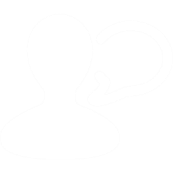 How I communicate and listen and understand:This can include progress with speech and language skills, do other people understand you when you are talking, the way you communicate with people. Also, what support do you need to understand requests or remember information.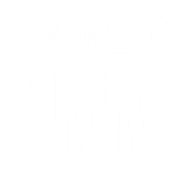 How I get on with people:How do you get on with other children? Do you often prefer to play or do things on your own? How do you get on with your family, other adults, and teachers?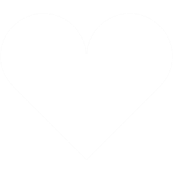 What people like about me and what I can do well:Tell us about what people like most about you. This can include what people say you’re good at, how you get along with others, how you interact.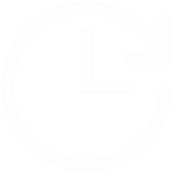 What is important to me now:This could include hobbies and interests, things you like or do not like, important activities or routines, important people, places or objects, social activities, health and wellbeing, communication, academic achievement, relationships.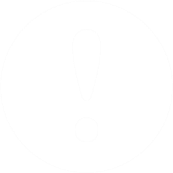 What is important for me:This could include important things people need to know about your health, behaviour, the way you communicate, how you want to be involved in making decisions. Do you struggle with managing your emotions or frustrations?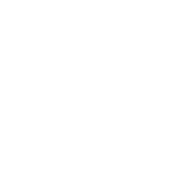 My goals, aspirations, hopes and dreams for the near future (next 12 months):This can include things you’d like to achieve in the next year such as achieve school targets, learn a new hobby, join a new club, make new friends, become healthier or more active etc.Nursery/School/College HomeFamily & RelationshipsHealth & SocialCommunicationNursery/School/College HomeFamily & RelationshipsHealth & SocialCommunicationMy goals, aspirations, hopes and dreams for the far future:This can include things in the far future such as if you’d like to attend college/university/an apprenticeships, being more independent, starting a new hobby, what you’d like to do as a job, where you would like to live, have a family, have your own home etc.School/College/University/Apprenticeships/JobHomeFamily & RelationshipsHealth & SocialCommunicationSchool/College/University/Apprenticeships/JobHomeFamily & RelationshipsHealth & SocialCommunication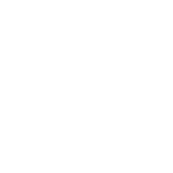 How best to support me:Tell us what support you feel you would benefit from to help you achieve your goals, aspirations, hopes and dreams. Is there anything you need to be able to make things easier in school/college? Do you need help in any other areas? 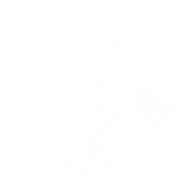 Other things I’d like you to know about me:This section is for you to tell us anything you think we may have missed that you’d like us to know.Signature of the young person: Date signed:Signature of the supporting adult:Date signed: